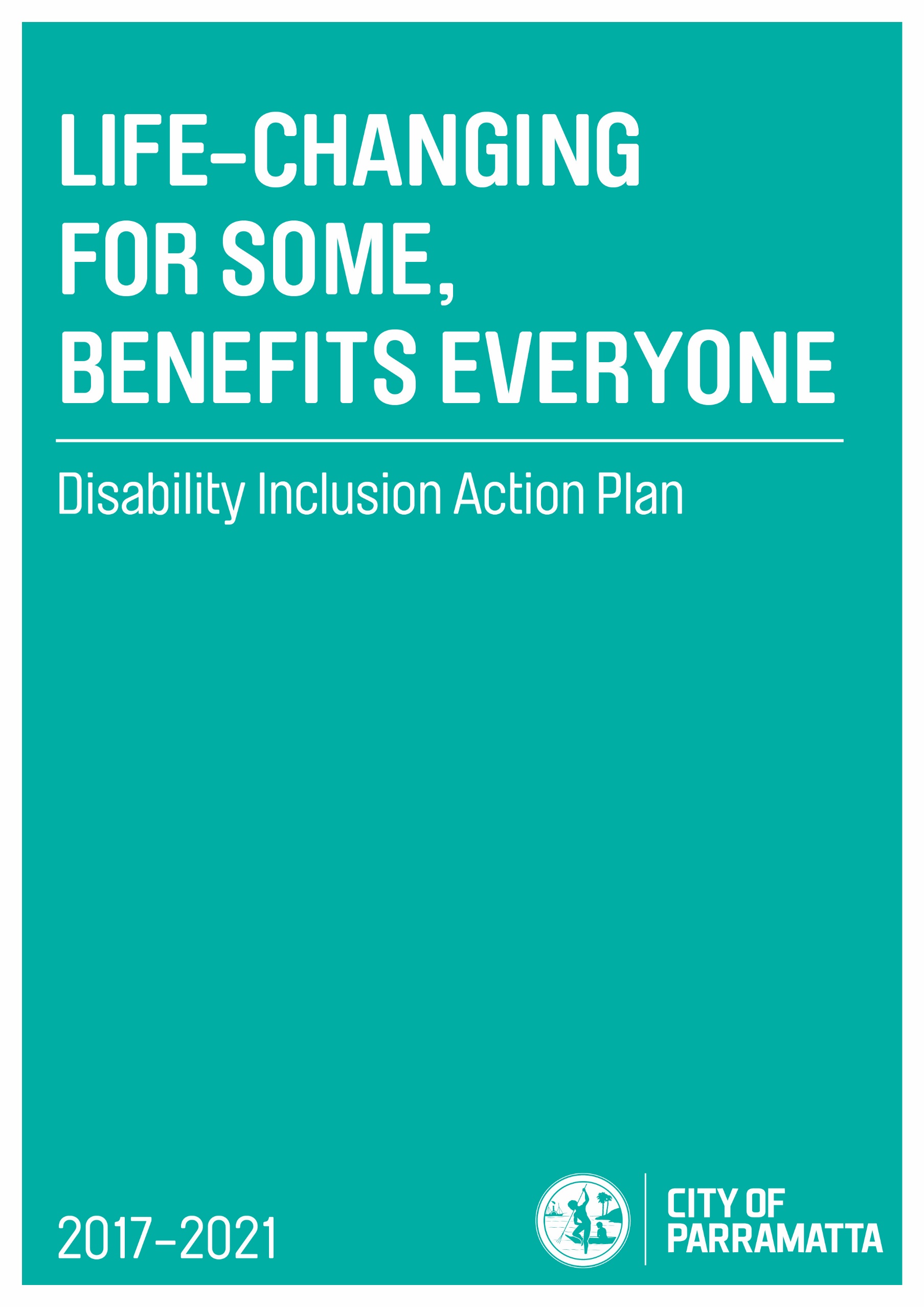 The City of Parramatta Council acknowledges the Traditional Owners of the land and waters of Parramatta, the Darug peoples. Parramatta has been home to the Darug peoples for over 60,000 years, and they maintain an ongoing connection to country.This connection to country transcends time and place and makes Parramatta an area of significance for the Aboriginal and Torres Strait Islander community. At City of Parramatta, we are committed to Reconciliation and to ensuring that Parramatta remains a place of choice to live, work and play for Aboriginal and Torres Strait Islander peoples.CONTENTSPART ONE 04 Our commitment to inclusion06 Outline of our Disability Inclusion Action Plan07 Fulfilling the City of Parramatta Council Vision08 The Case for Inclusion	08 The Policy and Legislative Context for Our Plan10 Understanding Disability in Parramatta	11 Understanding People with Higher Needs	12 Understanding our Challenge	14 Our Challenges16 Consulting our Community 18 What You Told Us22 Implementing Our PlanPART TWO24 City of Parramatta Council Disability Inclusion Action Plan 2017-202126 Developing Positive Attitudes and Behaviours 28 Creating Liveable Communities40 Supporting Access to Meaningful Employment41 Improving Access to Services Through Improved Systems and Processes Our Commitment to InclusionParramatta is a city in transformation, powering growth as Sydney’s Central City. It’s a revitalisation that includes significant infrastructure investment across transport, education, health, sport and culture.It brings new opportunities for City of Parramatta Council to leverage this growth to meet the needs of our communities, guided by our vision to be Sydney’s Central City, sustainable, liveable and productive – inspired by our communities.As we progress that vision, it is essential to ensure that we also build a socially sustainable community in which all of our people share in that positive future. We are committed to creating an inclusive and accessible City for everyone who lives, works and visits the Parramatta local government area.Australia is positively transforming its approach to supporting people with disability. Both Federal and State Governments have passed important pieces of legislation which address the needs of people with disability, and the National Disability Insurance Scheme now operating in Western Sydney introduces completely new ways to provide individuals living with disability with choice and control in their lives.We recognise that the barriers people with disability encounter in participating in community life are not just about the individual or their impairment. Disability arises from the interaction between people living with impairments and the physical, attitudinal, communication and social barriers they face in their environment.Our Disability Inclusion Action Plan seeks to address these barriers to accessibility and inclusion through direct action or advocacy. Our aim is to create opportunities for people with a disability to be involved in all areas of life in our community.Implementing the Plan will reach across all areas of the Council, and will be supported by providing the management focus and resources needed to translate our commitment into effective results. We will be reporting on our initiatives both within Council, and into the wider community via our annual reporting requirements.The actions Council will take in implementing this Plan will not only result in improved outcomes for people living with disability, but also have a positive impact on the wider community. Everyone benefits from better access, and we all benefit from living in a community that values inclusion and diversity.“Parramatta isfor everyone”Focus groups participantOutline of our Disability Inclusion Action PlanThis Plan outlines the practical steps the City of Parramatta Council will take over the next four years to create a more inclusive community for people with disability who are living in the Parramatta local government area.It outlines how Council proposes to address the four key focus areas nominated by people with disability as being of primary importance to them in creating an inclusive community:Developing positive community attitudes and behavioursCreating livable communitiesSupporting access to meaningful employmentImproving access to services through better systems and processes.After locating this Plan within our current Vision and Priorities and summarising the wider legislative framework for the planning process, the Plan examines some of the characteristics of people living with disability in our community. Council’s strengths and our challenges in addressing the inclusion needs of this group are then outlined.The Plan reports on our findings from the structured consultation processes we carried out with people with disabilities in our community, their support people and their families. The staff at the City of Parramatta Council also responded to the opportunity we provided to tell us their views about making Council a more inclusive organisation.Informed by that feedback, the Plan sets out a comprehensive set of actions and indicates how the implementation of the Plan will be resourced, monitored, evaluated and reported.The Disability Inclusion Act 2014 defines disability as ‘long-term physical, mental, intellectual or sensory impairment which in interaction with various barriers may hinder the full and effective participation in society on an equal basis with others’Fulfilling the City of Parramatta Council VisionOUR VISIONWe believe that our Disability Inclusion Action Plan is a vital part of our work to achieve the City of Parramatta Council’s vision and implement our priorities for the City.A Liveable CommunityBy addressing barriers to inclusion we ensure that people with disability can participate in their community giving them a greater sense of belonging and an improved quality of life.In a liveable City everyone is able to move around freely and engage in all that the City has to offer, and the City meets the needs of its residents at all stages of their life.A Productive CommunityThe whole Parramatta community is stronger when everyone achieves their full potential. Businesses thrive and employers including Council benefit from having the diverse skills and talent of people with disability in their workforce.Employment provides independence for people with disability, enabling them to live with dignity and security. They have the opportunity to contribute to a growing economy, reduce their reliance on government support, and experience a positive impact on their health and general wellbeing.Children and young people with disability thrive when they have access to quality education alongside their peers and they graduate from school with meaningful pathways to further education.A Sustainable and Resilient CommunityPromoting the full inclusion of people with disability in our City is vital to Parramatta’s ability to build a healthy, thriving and sustainable community. Barriers to access need to be overcome to make the physical environment available to all.People with disability should be able to live to their potential with greater choice and control in their lives. With stronger connections to the wider community and improved health and wellbeing, they are able to build greater resilience.Leading Our CommunityParramatta is undergoing an unprecedented period of change, development and growth. Along with the benefits that will bring, there is also the challenge to ensure we shape a future for our City in which all people can share.Our leadership in demonstrating best practice in access and inclusion, the transparency with which we work and the effectiveness with which we advocate for people with disability will help ensure that all people in our community are able to take advantage of the opportunities our City offers.The Case for InclusionPersonal choice and control is only possible when communities are inclusive of all people including people with disability. Real diversity is not achieved unless people with disability are provided with equal opportunity to participate in community life.As a community we are poorer without a diverse range of viewpoints and individual perspectives.Exclusion leads to disadvantage and discrimination, which have far-reaching negative impacts across all aspects of life, including health, welfare, education and employment. These impacts are felt beyond the individual, with families in the broader community being negatively impacted by a non-inclusive community.Employment can provide independence, reduce reliance on benefits and improve the living standards of people with disability. This can have positive health impacts and contribute to a greater sense of self-worth.Access to places and to processes benefits not only people with disability, but older people, parents with prams and business owners by expanding their business reach. There is a strong economic case to increase inclusion in our community.The Policy and Legislative Context for Our PlanAustralia is undergoing a period of dramatic and exciting reform in relation to disability policy and planning.The ratification of the United Nations Convention on the Rights of Persons with Disabilities in 2008 signified a shifting attitude towards people with disability by acknowledging that they have the same rights as those without a disability and that their rights should be protected by law and promoted by Government.For the first time all levels of government across Australia have committed to a unified, national approach to improving the lives of people with disability, their families and carers through the adoption of the National Disability Strategy in 2010.In this 10-year plan for improving life for Australians living with a disability, their family and carers, State and Federal governments have committed to an approach where the individual is the centre of focus rather than their disability.The NSW Disability Inclusion Act was passed by the NSW Parliament in 2014. It requires State and Local Governments to develop Disability Inclusion Action Plans to ensure that practical measures are taken at a State and Local level to uphold the rights of people with disability.This Act is based on a social model of disability which highlights that disability is not just about an individual or their impairment. Rather disability arises from the interaction between people living with impairments and the barriers they face in their physical, attitudinal, communication and social environments.The City of Parramatta acknowledges that the onus to break down barriers rests with the community and that Council has a leadership role to play in this area.A range of other legislation and policies are relevant to our Disability Inclusion Action Plan. The Disability Discrimination Act 1992 (DDA) states that discrimination on the basis of disability is unlawful. Council has an obligation to make facilities and services accessible and we are committed to ensuring we meet that obligation under the DDA.Other legislation relevant to this Plan includes:Commonwealth Disability (Access to Premises - Building) Standards 2010NSW Anti-Discrimination Act 1977Australian Standard (AS1428) - Design for Access and MobilityDisability Standards for Public Transport 2002Web Accessibility Nation Transition Strategy 2010Understanding Disability in ParramattaIn preparing this Plan we researched a range of data about the incidence and impact of disability in our community. Our sources included information provided by the Australian Bureau of Statistics (ABS) from surveys in 2011 and 2015, as well as data held within the City of Parramatta.The insights into disability in our community we gained from this research were supplemented by the consultation processes reported later in the Plan.The Incidence of Disability in City of ParramattaIn 2015 the ABS reported that almost 1 in 5 (18.5%) people in Australia were living with disability. Based on Parramatta’s population in 2017, there are approximately 45,400 people living with disability in our City.The Impact of Disability in the City of ParramattaAnother way to understand the impact of disability is to imagine the incidence of various disability related outcomes if the City of Parramatta was a village of 100 people.If the City of Parramatta was a village of 10018 people would have some type of disability15 would have a physical condition4 would have cognitive or behavioural disorders9 would use aids or equipment due to their condition1 would need help with daily living activities such as showering and dressing9 would be unemployed5 would be working fulltime7 would be on a pension7 would have completed year 12 or equivalent4 would have a Bachelor Degree or above9 would live in low income households earning less than $614 per week14 would participate in physical activities, visit public places and engage with friends and family6 would report they avoid situations due to their disability7 would have difficulty catching public transport7 would have difficulty with steps2 would report they have experienced discrimination or unfair treatmentData Source: ABS Disability, Ageing and Carers, Australia: Summary of Findings, 2015 http://www.abs.gov.au/ausstats/abs@.nsf/mf/4430.0Understanding People with Higher NeedsThe community impacted by disability is just as diverse as any other part of Australian society. Some people require a high level of support in their day-to-day lives, while many others live totally independently.The following data reported by the ABS in 2011 gives insights into the challenges faced by people with disability in the City of Parramatta LGA whose high level support needs required day-to-day assistance in areas such as showering and dressing.Some 4% of the population of the City of Parramatta or 7,612 people were estimated to be in this group in 2011.Income - they are more likely to live in low income households earning less than $614 per week - 23.1% compared to 10.7% of the total populationEducation - 22.5% of this group (aged 15 years+) hold non-school educational qualifications, compared to 53.4% of the total populationSocial Housing - they are more likely to live in social housing – 15% compared to 4.2% of the total populationLabour Force Participation - they are less likely to participate in the workforce– 10.4% compared to 67.1% for the total populationUnemployment -15.7% of the 93 people who identified as being in the labour force were unemployed compared to 5.9% of the total populationCar Ownership - they are more likely to live in a household with no motor vehicles -16.6% compared to 7% of the total populationInternet Access - they are less likely to have an internet connection – 49.8% compared to 81.3% of the total populationThe Carer WorkforceA vital component of our Inclusion Plan must be addressing the prevalence and importance of the unpaid care workforce which is meeting the needs of people with disabilities, long-term illnesses or living with old age.In 2011 there were 16,662 carers (10.5% of the total population) providing unpaid assistance to meet such needs.Data source: ABS Census 2011 and the City of Parramatta ID Profile,http://profile.id.com.au/parramattaUnderstanding our ChallengeIn preparing to develop this Plan, we reviewed the strengths that the City of Parramatta Council can draw on in meeting the challenges of building inclusion in the coming years. We also looked at areas where we can already see we will need to particularly focus to be successful.Our StrengthsAn Increasingly Important PlaceParramatta is increasingly acknowledged as the demographic and geographical heart of the City. It is the home of major city-scale initiatives which will drive employment and growth for the whole Western Sydney region, but particularly for our City.As those initiatives roll out, the residents of Parramatta will be increasingly well connected across the City and within local neighbourhoods.The City of Parramatta will increasingly be a centre of employment particularly as greatly improved public transport improves access.Unprecedented Growth and InvestmentPlans are well under way to invest over $10 billion in the next five years constructing roads, light rail, schools, hospitals, universities, offices, shops, accommodation, a museum, a sports stadium and new public spaces.Accessible public infrastructure plays a major role in ensuring we create an inclusive community. The level of new development in our city gives us a unique opportunity to build city infrastructure that is designed to be accessible to all.An Existing Network of Supportive Agencies and ServicesParramatta is located at the geographic heart of Sydney, and is already well resourced in terms of networks and agencies which support people with disability.Our community includes committed not for profit disability service providers who advocate for and provide services to people with disability. Regional Government agencies are located here, one of Australia’s largest health, research and education precincts is at Westmead and the University of Western Sydney is in our community.Council is well placed to build on its current relationships to develop a range of partnerships with such bodies to address barriers to inclusion.Our Current Access and Inclusion InitiativesThe City of Parramatta already addresses inclusion and access in a number of ways.Our Access and Equity Policy sets out guidelines for removing barriers in the design and delivery of information, programs, services and facilities, endeavouring to provide all community members with opportunities to enhance their overall social, cultural and economic wellbeing.Some of our programs and services actively support the inclusion of people with disabilities. These include programs and activities at the Riverside Theatres, in children’s services, via lifelong learning activities and social support services, in recreation activities, drama workshops, at community events and in our libraries.Specific access and inclusion initiatives include hearing augmentation, providing Auslan interpreters, using accessible signage and pictures, and providing public computers with larger keyboards. Audio and vision adaptability, talking books and arranging audio descriptors and translation for theatre shows as well as sensory friendly environments are other examples.Council also supports, trains and mentors local community organisations to help strengthen their capacity to address local needs, including working with people with disabilities.Specific Council Advisory Committees include community members with experience and/or expertise in areas related to access and inclusion.Developing New FacilitiesIn consultation with key stakeholders, Council is currently developing the concept and design framework for a fully inclusive playground. Informed by feedback from the community, we are also developing guiding principles that will inform future inclusive playground developments.We spend more than $2.5m each year constructing and upgrading footpaths across the LGA through our Pedestrian Access and Mobility Program.Our ChallengesPhysical Change in the City of ParramattaThe Parramatta CBD is currently experiencing a large amount of public and private investment and significantly more is planned to occur over the next 20 years.Such substantial infrastructure development creates significant change and challenge by disrupting the physical environment.The logistics of getting about in a City going through such a transformation are challenging. Accessing services and public transport and providing for pedestrian traffic can be difficult for everyone, but particularly for people with disability.The Community Transport services that are critical for transporting people to essential services can also be disrupted, while just ensuring everyone has access to the information they need to understand and deal with the changes is also difficult.Increasing Pressure on Ageing InfrastructureThe existing social and physical infrastructure in the Parramatta LGA is ageing, and in a significant number of cases our facilities don’t meet access and inclusion principles.Many people experience challenges getting around the City, due to inaccessible public transport, limited designated parking and ageing footpaths. Many services and businesses remain inaccessible.Many of the Council’s own buildings and facilities are not accessible to everyone, contributing to barriers that prevent inclusion for all.A key challenge is that upgrading and retrofitting existing buildings and facilities to provide accessibility is costly and takes time.Inequality in the CommunityPeople with disabilities do not have the same opportunities as people without disability. Historical segregation and discrimination towards people with disability has resulted in them being disadvantaged. Their experience of barriers to participation in community life has limited their ability to fulfil their potential.As a consequence, people with disabilities in our community are more likely than others to experience poverty, live in poor quality or insecure housing and have low levels of education. They are more often socially isolated and have fewer opportunities to take part in community life.Social and economic inequality weakens any community, and as we seek to develop a future for our City that all people can share in, addressing the social sustainabilityissues for people living with disability is a critical part of making our City stronger, more resilient, more productive, more sustainable and more liveable.Reform and Change in the Disability SectorArising from dramatic reforms in our national approach to disability, very substantial changes are underway in the ways in which people with disability are supported.While those changes are overwhelmingly positive, they nevertheless disrupt and challenge the ways in which such support has historically been provided.The National Disability Insurance Scheme (NDIS) is central to these developments, replacing the historic model of government block funding grants for support being given to service providers, which then delivered their contracted service to the person with disability.As part of its overall work with people with disability, the City of Parramatta Council has been a participant in delivering such programs, and has worked closely with other disability providers based in our community in providing a range of supports to meet their needs.By contrast with the current model, NDIS delivers individuals choice and control by allocating them funding for an agreed package of disability supports which they can seek to purchase from the service provider of their choice.While NDIS potentially brings many benefits, it is just being rolled out in Western Sydney, and many aspects of the new scheme are still being finalised. NDIS represents one of the greatest social reforms undertaken in our country in many decades, and brings change to all agencies and individuals involved with disability.Everyone has to understand and navigate a new system which while it promises better support and is generally welcomed, is still being developed and established. Many aspects of the scheme are still being evolved, and its impact on all involved including the City of Parramatta Council is still developing and being assessed.The NSW Government’s role as a disability service provider is being closed down as the national scheme takes responsibility. Disability service providers in the not for profit sector are entering a competitive market in which they have to attract participants in ways quite different to their past practices.With little or no government transition funding and in a constrained cost per service model these organisations have to reorganise, retrain and re-orientate themselves to succeed in a much more competitive market-based system.Council will also have to review its service arrangements, as well as understanding the impact the new arrangements will have on the service providers with whom it has historically worked in the City of Parramatta LGA.Remembering ‘Hidden’ DisabilityWhen people think of disability, they often focus on physical disability. However, other disability needs must also be considered when planning for access and inclusion.Disabilities that are not so obvious by simply looking at a person include mental illness, chronic medical conditions, brain injuries, learning disabilities, cognitive impairment, and hearing or vision loss.Addressing barriers to inclusion for people with such ‘hidden’ disabilities can often be more complex. It requires careful consultation and having sufficient knowledge and appropriate skills available to ensure that people with such disabilities don’t inadvertently fall through service gaps and fail to receive the support they require.Consulting our CommunityHaving researched the nature of disability in our community, and systematically thought about Council’s strengths and challenges in developing this Plan, we have set about ensuring we have a high-quality understanding of the barriers to inclusion experienced by people in the City of Parramatta LGA.Who We ConsultedWe advertised our consultations widely, inviting participation and seeking the views of the organisations and the individuals involved.Posters and flyers were distributed to local disability services and made available in community libraries, at the Council’s Customer Service desk, at the Heritage Centre and in local shopping centres.Information about the opportunity was included in the Parramatta Pulse resident’s newsletter, in the Council Administrators Column in the local newspaper and in the LEEP CommunityNet newsletter.We advertised on Facebook, Twitter, LinkedIn and placed information on the Council’s website.Our email marketing and telephone campaign reached out across local services and other agencies in our community to invite their participation. We contacted:Local schoolsWestern Sydney Health Service Northcott Disability ServicesFlintwood Disability Services Inc. EarlyEd- early intervention service Interaction Disability Services SDN children servicesThe Deaf SocietyRoyal Institute for Deaf and Blind Students Guide Dogs NSWMulticultural Disability Advocacy Association (MDAA) Vision AustraliaFamily Advocacy Down Syndrome NSWDisability Employment services including Breakthru Employment, Ability Options, Max Employment, Sarina Russo job accessCentrelink Ability LinksParramatta Koori Interagency Western Sydney Koori Interagency Sydney Olympic Park Authority Carers AustraliaHSnet Sydney WaterDepartment of Justice staff networks Family and Community Services Ability OptionsHow We Did Our ConsultationThree different channels were used to gain feedback from our community - discussion groups, a substantial community survey and a survey of our staff.Two of the three focus groups we held in March 2017 were with people with disability and one was for carers and family members of people with disability.The 29 people we consulted in depth in those groups included people with intellectual, physical and sensory disabilities, and people with mental illness and chronic medical conditions.Participants covered a wide age range including parents of young children, high school students and people experiencing the limitations of ageing.Our Community Survey was published to the public in April 2017 via the City of Parramatta website and the telephone. Hard copies were available at Council’s Customer Service Desk and at all Council Community Libraries.Of the 229 people who completed the survey, 25% were people with disability, 21% a family member or friend of someone with disability, 21% worked in the disability sector and 15% were carers.We also surveyed City of Parramatta Council staff about their views on making Council a more inclusive workplace for people with disability. We made their survey available online, via staff email and through our internal staff newsletter, with hard copies provided for our staff who don’t have access to computers at their work. 156 staff members completed the survey.What You Told UsThe findings of our consultations were summarised in detailed written reports and presented back to Council. We used those findings as a key part of our discussions in developing the actions outlined later in this Plan.Some of the key messages we heard are summarised below.Attitudes and Perceptions about DisabilityPeople have mixed experiences in relation to inclusion in Parramatta. Some felt that Parramatta is reasonably inclusive as they have had access to opportunities in our area.However, others felt that Parramatta has a long way to go to become an inclusive City. They perceive there is very limited community awareness about the diversity of disability and they reported encountering negative and uninformed attitudes towards people with disability.A lack of accessible parking and the inaccessibility of other facilities throughout the City are seen as significant barriers, and coping with the impact of damaged infrastructure such as broken footpaths represents real challenges for people with disability.City of Parramatta Council was seen as having an important role to play in creating greater awareness of disability and in challenging community perceptions of people with disability.To create ‘an inclusive attitude’ in our City, Council should provide training and information about different types of disability to its staff and to the wider community.“Parramatta needs to create an awareness of deafness, need to be able to try and converse with everyone….” (focus)“Being treated as abnormal rather than as people” (survey)“There appears to be very little recognition of the needs of people with intellectual disability in terms of inclusive activities” (survey)Accessible Parking and Safe Drop-off PointsThe lack of accessible parking in Parramatta particularly the CBD was identified as a major access and therefore inclusion issue that must be addressed as a priority.People often have no other transport option other than to drive to appointments or access facilities and events in Parramatta. However, the limited number of accessible parking spots currently provided is resulting in people receiving parking infringements.The importance of providing well-advertised, safe drop off points throughout the CBD where parking is an issue was also stressed, both for individuals and for community transport services.“Poor footpaths in many areas, lack of transport, inadequate parking for people with a disability” (survey)Accessible ToiletsThe lack of accessible toilets throughout the Parramatta LGA particularly in the CBD was highlighted as a major barrier to people freely accessing the City to take part in community life.The lack of accessible toilets results in people having to or choosing to avoid the CBD, Parramatta Park and Lake Parramatta in particular. They have to carefully plan their outings to ensure they will not need to use amenities.The lack of public toilets between the River Foreshore and Centenary Square particularly needs to be addressed.Providing accessible toilets in all public buildings was identified as the second most important factor in making the City more accessible. Providing change tables in accessible toilets also needs to be considered.“No accessible toilets between Riverside Theatre all the way to Town Hall or the station” (focus)“You may have to limit liquids to avoid having to go to the toilet” (focus)Parramatta Park is where people practice Bocce “we need to go all the way back to Harris Park if someone wants to go to the toilet” (focus)Accessing TransportTransport limitations were identified as a key barrier to accessibility as they challenge an individual’s ability to independently move around the LGA.Some train stations in the Parramatta LGA remain inaccessible. More needs to be done to ensure public transport generally is more accessible.The varying attitudes towards people with disability demonstrated by transport staff adversely impact on the experiences of people with disability in using public transport.Providing better training for transport staff and installing better signage were two key improvements suggested. Particular consideration needs to be given to how last minute timetable changes are communicated, including using different written and spoken formats.People saw a role for Council to represent the needs of residents to transport authorities and advocate for fully accessible transport in Parramatta.“I’m petrified of getting off the bus in a wheelchair, it’s too steep. I have to rely on the driver to put the ramp down. It’s cheaper than catching a taxi” (focus)“Sometimes I catch buses or trains and they have a journey written on the top if there is a delay I cannot hear the announcement; they should provide information in a visual way” (focus)Accessible Pathways and Traffic ConsiderationsBeing unable to easily get around the City was also identified as a major barrier to inclusion. Providing continuously accessible paths of travel between facilities and services in the City, the suburbs and public areas was identified as a priority.Poor quality footpaths and uneven surfaces also present an important challenge because they unnecessarily make traveling more difficult and less safe.“Paving near station, a lot of the tiles are loose and stick up and it will bump people in wheelchairs and you hit them and could fall over” (focus)Sporting, Cultural and Recreational OpportunitiesThe importance of sporting and recreational opportunities for people with disability was highlighted, with many people currently going outside the LGA for such opportunities.People of all ages need more inclusive opportunities in our LGA.The most important factor to help make Parramatta more accessible raised in our consultations was to involve people with disability in planning such events.Early consideration of venues, transport, toilets and parking was identified as vital to making community programs and events more accessible.Ensuring our planned new aquatic centre is fully accessible was a particular concern and the need for thorough consultation with people with disability in the planning of the facility was stressed.“Lack of jobs, inclusion, need more sporting events for them, must be able to get into places easily e.g. no swinging doors, toilets” (survey)Effective CommunicationThe lack of consistent and clear information about what’s available in the LGA for people with disability was seen as creating barriers to inclusion.Overall awareness of the inclusive programs currently offered by Council is low. The most responsive and inclusive services were identified as Libraries, Customer Service Centre, and the Heritage and Information Centre. Major events were also seen as responsive and inclusive.Interestingly, the existing programs most highly rated for inclusion by those who use them were not well known to the broader group. This includes the drama programs and sensory friendly performances offered by Riverside Theatre and inclusion support at childcare services.People are seeking varied methods of communication including the Council website, newsletter, Parramatta Pulse and Local papers. Email was identified as the preferred method of communication.Communication about whether our major events are accessible for those with disability was identified as particularly important.The Council’s website needs to be further developed to make it more accessible and easier to navigate. A specific section of the site should include relevant and targeted information relating to inclusive programs, employment opportunities and facilities for people with disability.“Great role of Riverside Parramatta for people with disability, which increases their quality of life” (survey)Employment OpportunitiesAccess to meaningful employment opportunities is an issue of concern for many people who are actively looking for paid employment but having limited success.As an employer, Council could increase employment opportunities for people with disability by designing roles to suit them, providing more flexible work hours, making work places more accessible, and employing people through transition to work programs.City of Parramatta staff identified many actions Council could take to encourage diversity within the workforce. They included making facilities and infrastructure more accessible, increasing disability awareness training, encouraging flexible working arrangements, and enhancing communication.“It is good to see Parramatta City taking further steps for people with disability to be included and to be given a voice.” (survey)Implementing Our PlanOver the four years of this plan, Council is committed to making a substantial difference to the inclusion of people with disability in the Parramatta LGA. This includes incorporating specific actions into Council’s Operational/Delivery Plans for the period.Our choices in implementing the Plan will be informed by Council’s Socially Sustainable Parramatta Framework Values for Decision-makingIn our work we are beingCollaborative – we work together to achieve social sustainabilityEquitable – first and foremost, we help those who need it mostCourageous – we will take fearless decisions for our community and implement them where it is the right thing to doHonest – we act openly, transparently and ethicallyRespectful – it is our strength, and everyone is welcome hereOverall management responsibility for the Plan will be appointed, with specific actions in the Plan to be implemented and evaluated by the relevant service areas of Council.An Internal Advisory Panel made up of representatives across Council divisions will be established to coordinate, evaluate and report on its implementation.The Internal Advisory Panel will ensure meaningful targets and measures are established to evaluate progress in implementing the Plan.Sufficient resources will be provided to employ a Project Officer with responsibility for oversight of the implementation of its actions.An annual review of our progress in implementing the Plan will be undertaken, the community will be further consulted on our actions, and the plan will be renewed in 2021 for the following four years.Reporting On Our PlanConsistent with the legislative requirements for Disability Inclusion Action Plans, we willSubmit this plan to the NSW Disability CouncilRegister the Plan with the Australian Human Rights CommissionMonitor its internal implementationReport on the outcomes of our Disability Inclusion Action Plan in Council’s Annual ReportSubmit the report to the appropriate Minister in the State Government. City of Parramatta Council Disability Inclusion Action Plan 2017-2021The NSW Disability Inclusion Plan provides a strategy to implement the Disability Inclusion Act and address the National Disability Strategy 2010 2020. Its four key focus areas were nominated as being of primary importance in creating an inclusive community by people with disability.Key Focus AreasDeveloping Positive Community Attitudes and BehavioursThe attitudes and behaviours of the general community towards people with disability have been described as the single greatest barrier to full access and inclusion. Those attitudes are often determined by ignorance, fear or lack of opportunity to interact with people with disability.Creating Liveable CommunitiesLiveable communities are achieved by applying the principles of universal design. These ensure that products, environments, programs and services are designed to be usable by all people of different ages and abilities over time, to the greatest extent possible and without the need for adaptation or specialised design.Supporting Access to Meaningful EmploymentEmployment and economic security are closely related for most people. Employment contributes to independence and feelings of self-worth, social interaction and mental health, and increased opportunities to support individual choice and control.Employment rates for people with disability are significantly lower than in the wider community, and there are multiple barriers to the employment process for people with disability. These include inaccessible venues, lack of reasonable adjustments to the work environment, rigid role descriptions and online testing and poor career planning opportunities.Improving Access to Services Through Improved Systems and ProcessesPeople with disability commonly have difficulty navigating systems and processes to access the services and support they need. Some of their difficulties stem from the quality of service and training provided for frontline people, the nature of the systems and processes required to access the services and the lack of accessible options for communicating, accessing information or providing input or feedback. A substantial range of communication formats may be needed.Developing Positive Attitudes and BehavioursThe City of Parramatta Council is committed to promoting and developing positive and inclusive attitudes and behaviours towards people with disability across the community.Creating Liveable CommunitiesThe City of Parramatta Council is committed to increasing the participation of people with disability in all aspects of community life.We are committed to ensuring that buildings, facilities and open space across Parramatta are accessible to everyone, and that our events, services and activities are inclusive of everyone.We will work with external stakeholders to promote inclusion and accessibility in the community.Supporting Access to Meaningful EmploymentThe City of Parramatta Council is committed to increasing meaningful employment opportunities for people with disability.Improving Access to Services Through Improved Systems and ProcessesThe City of Parramatta Council is committed to ensuring people with disability have equal access to information, services and complaint mechanisms.ObjectivesActionsOutcomesTime frame 2017-2021Responsibility1.1 City of Parramatta staff have increased awareness and knowledge of access and mechanisms for inclusionProvide mandatory inclusion training for all staff and CouncillorsInduction includes a disability awareness training moduleTraining attended2018Human Resources Governance1.1 City of Parramatta staff have increased awareness and knowledge of access and mechanisms for inclusionIncorporate inclusion practices into HR policiesHR polices reviewed2017Human Resources1.1 City of Parramatta staff have increased awareness and knowledge of access and mechanisms for inclusionDevelop and distribute staff guidelines for communicating respectfully with people with disabilityStaff have access to and are more informed about appropriate and available methods of communication with people with disability2017Community Care/ Community Capacity Building1.1 City of Parramatta staff have increased awareness and knowledge of access and mechanisms for inclusionProvide customer service staff with information and training on the National Relay ServiceCustomer needs better met through service staff’s increased use of the National RelayService2018Customer Service Manager1.2 Increased Community awareness of disability and the social and economicWork with the Access Advisory Committee to raise awareness of disability issues in Parramatta CommunityAwareness of disability related issues in the wider Parramatta Community increases2017-2021Community Capacity BuildingObjectivesActionsOutcomesTime frame 2017-2021Responsibilitybenefits of inclusivenessUtilise Council Advisory Committees to consult and advise on access issuesEffective Advisory Committee consultation results in real input into projects, including communication campaigns aboutinclusion2017-2021Community Capacity Buildingbenefits of inclusivenessDevelop and distribute customer focused guidelines on access and inclusion for local businessesIncreased knowledge and capacity results in local businesses becoming more accessible andinclusive2017Community Capacity BuildingEconomic Development Place Servicesbenefits of inclusivenessEnsure community diversity including images of people with disability is represented in Council publicationsThe diversity of the community including people with disability is truly represented in Council publications, social media andmarketing materials2017-2021Marketing / Media and Communications1.3 Increase internal awareness of our Disability Inclusion Action Plan to promote inclusion across business andthe communityEngage Council’s senior leaders in the delivery of the outcomes of the Inclusion Plan via reporting at Executive Team meetings and at Cascade meetingsCouncil leadership is committed to and active in achieving the outcomes of the Inclusion Plan2017-2021CEO / Lord Mayor and CouncillorsObjectivesActionsOutcomesTime FrameResponsibility2.1 Ensure new and upgraded public buildings, facilities and open spaces meet Disability Discrimination Act (DDA)Develop a time framed schedule to ensure existing Council buildings and facilities are made accessible, include it in Council’s Asset Management Strategy and note it in its long term Financial PlanInclude accessibility projects in the Buildings Capital Renewal Program and action them according to the Program and the PlanCapital works Accessibility Plan is developed and fundedCouncil Buildings and Facilities become increasingly accessible according to the Renewal Plan2017 - 2018Manager Asset Strategy & Property Management (ASPM)2.1 Ensure new and upgraded public buildings, facilities and open spaces meet Disability Discrimination Act (DDA)Update procedures to include requirement for access audits by ACAA accredited access consultants in development applications for public infrastructure and commercialdevelopmentsDesigns for public infrastructure and commercial developments processed through Council’s DA system fully meet universal access requirements2017-2018Manager Development and TrafficObjectivesActionsOutcomesTime FrameResponsibilityProvide Council staff involved in developing new or upgraded assets with by an internal access expert’s advice and direction on access requirements under the Building Code of Australia (BCA) and the Disability Discrimination Act (DDA)Access/universal design expert appointed on staff to advise on development applications, projects and assetsNew and upgraded Council assets adhere to Disability Discrimination Act (DDA) and Building Code of Australia (BCA)standards2017-ongoingManager Regulatory ServicesReview Council’s Project Management process (PMO) to ensure access in accordance with the DDA and BCA is addressed at the planning, design and implementationstages of all developmentCouncil’s Project Management process ensures all Council assets comply with the requirements of the BCA and the DDA2017-2018Head of PMO in consultation with Council’s Access Advisory CommitteeCouncil’s Project Management process (PMO) is used for all projects related to the upgrade or development of Council assets - buildings, facilities and open spaces, as well as internaland external service developmentNew and upgraded Council assets adhere to DDA and BCA standards2017-ongoingAll AreasAdvocate on behalf of the community to the property owners of 126 Church St to address access issues as part of discussions about extending the Council leaseUndertake an access audit by an accredited auditor, in consultation with the Access Advisory Committee and implement the recommendations of the audit2017-218Asset Strategy & Property Management (ASPM)ObjectivesActionsOutcomesTime FrameResponsibilityCouncil’s Administration Office meets BCA and DDA standardsEngage an access consultant to ensure the Parramatta Square development meets DDA requirements and incorporates principles of universal designEnsure that the architects and the cross-Council working group (5PS Working Group) are fully aware of access and inclusion matters to ensure the design of the 5PS building meets thecommunity’s needsThe design of Parramatta Square including the 5PS Building uses universal design to ensure access for all2017-2020DirectorProperty Development GroupConsult with the community, Access Advisory Committee and industry experts to understand the necessary provisions forinclusion in the new aquatic leisure centreNew Aquatic Centre will be universally designed and fully accessible2017-2020Project Manager / Recreation Planner2.2 Provide continuous accessible travel pathways throughout the LGAContinue existing Pedestrian Access and Mobility Plan with the long term aim to have an accessible footpath in everystreet in the LGAContinuous accessible pathways support travel throughout the LGA2017 and ongoingManager Civil Infrastructure2.2 Provide continuous accessible travel pathways throughout the LGADeliver the Parramatta CBD Pedestrian StrategyAn accessible Paths of Travel Network within the ParramattaCBD prioritises pedestrians including people with disabilities2017-2021City Strategy - Parramatta WaysObjectivesActionsOutcomesTime FrameResponsibility2.3 Ensure new Affordable Housing properties are designed to be accessibleNegotiate to enable affordable housing properties to be designed in accordance to Liveable Housing Design Guidelines as part of voluntary planning agreements (valuecapture process)Council’s new Affordable Housing properties are designed to meet Gold Standard of the Liveable Housing Design Guidelines2017-ongoingService Manager Land Use Planning2.4 Increase access to public spacesAdvocate to Parramatta Park Trust to ensure the best possible accessibility outcomes in Parramatta Park on behalf of the communityEffective communication with Parramatta Park Trust regarding current access issuesFacilities in Parramatta Park are accessible for all2017-ongoingMajor EventsCommunity Capacity BuildingCouncillors2.4 Increase access to public spacesInclude set-backs for Buildings in the CBD/Town centre areas of ParramattaEnsure footpaths have a generous width and that standards on wider path widthsare adopted2017-ongoingManagerLand Use Planning and Urban Design2.4 Increase access to public spacesInvestigate locating street names on buildings, smart poles, removing barriers inpublic spaces and co-locating signsEnsure all public domain plans/design declutter the street and allow for easier access2017-ongoingManagerLand use Planning and Urban Design/ Manager Traffic and Development2.4 Increase access to public spacesContinue to upgrade parks and open spaces to comply with current access legislationDevelop and implement a time- framed plan to increase accessible sports facilities,grounds, parks and reserves2018 - 2021Manager Open Space and Natural Resources2.4 Increase access to public spacesContinue to renew and install Council's regional and district level playgrounds to incorporateaccessible and inclusive play elements and a continuousAll new and upgraded playgrounds meet current access legislation2017-2021Manager Open Space and Natural ResourcesObjectivesActionsOutcomesTime FrameResponsibilityaccessible path of travel between the key elementsUse universally accessible park/street furniture, bubblers, BBQ's, fixtures and facilities when renewing/upgrading openand recreation spaceAll upgraded open and new recreation spaces comply with the DDA2017-2021Manager Open Space and Natural Resources/ Manager Place ServicesIncorporate accessible parking, toilets and seating when renewing Council's sports grounds and facilitiesAll renewed sports grounds and facilities comply with the DDA and meet universal design principles2017-2021Manager Open Space and Natural ResourcesContinue to plan, design and construct an inclusive playground at Ollie WebReserve in consultation with stakeholders and user groupsDesign and procurement completePlayground constructed20182018-2019Service Manager Capital Projects / Manager Place ServicesDevelop guidelines to inform future inclusive playground developmentIncreased number of best practice inclusive playgrounds across the LGA2018-2019Manager Open Space and Natural resources2.5 Increase the number of accessible public toilets in the LGAUndertake a strategic review of the location and appropriateness of existing accessible toiletsDevelop recommendations to increase the provision of accessible toiletsInvestigate providing adult change table facilitiesBased on the recommendations of the Review, increase the provision of accessible toilets and adult change table facilities in the LGA2019Executive CommitteeObjectivesActionsOutcomesTime FrameResponsibilityImplement a major upgrade of the Lake Parramatta Kiosk to ensure toilets comply with current access legislationConsider installing adult change table facilitiesLake Parramatta Kiosk facilities meet current access standards and legislation and comply with universal design principles2018-2021Manager Open Space and Natural Resources2.6 Encourage the promotion of accessible for all design (universal design principles) in the planning of infrastructure and buildingsProvide universal design principles training for senior staff involved in planning, design, development and delivery ofCouncil assetsIncreased knowledge and commitment to principles of Universal Design within Council2018Manager Human Resources2.6 Encourage the promotion of accessible for all design (universal design principles) in the planning of infrastructure and buildingsDevelop an access awareness kit for developers including information about universal design and adaptable /liveablehousingDevelopers are made aware of the benefits of providing best practice accessibility2018Community Capacity Building/ Community care2.7 Ensure the City remains accessible during major upgrades across the LGATarget specific areas of concern (i.e. where development sites impact on the environment, footpaths, travel paths) by pro- actively sending rangers to monitor and resolve issues prior to them being reported rather than reacting to complaintsReduced numbers of cases where accessibility impacts are recordedBetter management of the impact of the upgrades on the communityCommunity attitudes towards the developments are more positive2017-ongoingService Manager Health and Building Services2.7 Ensure the City remains accessible during major upgrades across the LGAIncrease the number of rangers and parking officersImproved capacity to deal with parking and other issues generated by development sites across the LGA2017-2018Service Manager Health and Building ServicesObjectivesActionsOutcomesTime FrameResponsibilityIncrease the number of building compliance officersCouncil has sufficient capacity to deal with more serious issues generated by development sitesacross the LGA2017-2018Service Manager Health and Building Services2.8 Increase access to parking and transportImprove signage for set-down and pick-up areasUpgraded signage makes set- down and pick up areas morevisible to motorists2017-2018Manager Traffic and Transport2.8 Increase access to parking and transportAdvocate for all commercial car parks to be accessibleAll commercial car parks provide:Dedicated parkingEntry ticket machine within driver’s reachEasy ticket removalAccessible pay machinesReachable exit machine at gatesReachable help button which evokes response2018-2020Manager Asset Strategy and Property Management (ASPM)2.8 Increase access to parking and transportReview installation ofset-down and pick-up areas near key services in the LGAEnsure increased access for Community Transport vehiclesInvestigation informs adoption of comprehensive resourced plan to improve facilities2018-2019Manager Traffic and Transport2.8 Increase access to parking and transportUpdate Council‘s website to include information about set-down and pick- up areasCouncil website provides up to date and complete informationabout set-down and pick-up areas2017-2018Manager Traffic and Transport2.8 Increase access to parking and transportAdvocate for changed State laws to allow disability parking permit holders to extend short stay parking limits to providelonger set-down and pick-up timesDevelop case and present to CouncillorsCouncil lobbies State Government2018Manager Traffic and TransportCouncillorsObjectivesActionsOutcomesTime FrameResponsibilityLonger parking times agreedEnsure all large scale redevelopment sites where new streets are introduced provide accessible parking and drop off and pick up points (Including redevelopments such as Carter Street, Wentworth Point, Melrose Park, Rydalmere ADHC site, Epping Town Centre andCamellia)All new large scale developments have  adequate accessible parking and drop-off and pick up- points included2017-ongoingManager Land Use Planning and Urban DesignPrioritise on-street parking in the CBD for short term parking, parking for people with disabilities, loading zones and visitor pick-up and set-down (private, community and coach)Maintain sufficient supply of publicly available short term spaces in close proximity to the CBD following the Light Rail development2017-2021Manager Traffic and TransportAdvocate to Transport NSW to improve the accessibility of public transport on behalf of the community including:Accessibility at Harris Park stationChanged bus driver awareness and attitudesBetter signageCommunicating last minute timetable changesMore accessible transport optionsCouncil has raised issues on transport accessibility identified in consultations on this Plan with Transport NSWPotential solutions explored Transport accessibility improved2018-2019Lord Mayor CouncillorsObjectivesActionsOutcomesTime FrameResponsibility2.9 City events are accessible and inclusive for allCity events audited by an access consultantAudit results in actions informed by recommendations for improvedaccess2017Service Manager Major Events2.9 City events are accessible and inclusive for allDevelop accessible events guidelines and a checklist for external and internal eventsGuidelines and checklist developedImproved planning for events increases the opportunities for all residents and visitors to experience City of Parramattaevents2017-2019Service Manager Major Events2.9 City events are accessible and inclusive for allDevelop internal and external communication plans for event accessibility and inclusionIncreased knowledge about event accessibility and inclusiveness amongst the community and Cityof Parramatta staff2017-2019Service Manager Major Events2.9 City events are accessible and inclusive for allConsult people with disability regarding their experience of inclusion at eventsContinuous improvement feedback informs evaluation and planning for future events2017-2121Service Manager Major Events2.10 Increase access to recreational and sporting programsProvide people with disability with opportunities for accessible and inclusiveparticipation in sport and recreation programs, so their needs are metPeople with disability have increasing access to inclusive programs at our recreation, aquatics and community facilitiesMore people with disability participate in sport and recreation2017-ongoingManager Recreation Facilities and Programs2.10 Increase access to recreational and sporting programsProvide information about the accessibility of recreation, aquatics and community facilitiesInformation is available is accessible formats and via the webPeople plan visits to our facilities with knowledge and confidence2017-ongoingManager Recreation Facilities and ProgramsObjectivesActionsOutcomesTime FrameResponsibilityUse recreation databases and publications to promote accessible and inclusive sport and recreation programs forpeople with disabilityPeople with disability increasingly access sport and recreation programs in their local area2017-ongoingManager Recreation Facilities and ProgramsDevelop an inclusive sports and recreation directory for the LGAincluding on the Council’s websiteImproved information about accessible sport and recreationopportunities supports greater participation2018-2019Manager Recreation Facilities and ProgramsPlan and deliver an annual Activate Inclusion Sports Day for people with disability inpartnership with Sport NSWPeople with disability can ‘come and try’ sports at their own pace, taking account of individual levelsof ability and engagement2017-2018Manager Recreation Facilities and ProgramsPlan and deliver a bi-annual accessible and inclusiveLocal organisations have greater capacity to engage with and2018-2019Manager Recreation Facilities and Programsworkshop for recreationdeliver activities for people withproviders, sporting anddisabilityCommunity Capacitycommunity groups inBuildingpartnership with Sport NSWEnsure that early planning of recreation projects considers access and inclusion for people with disability, with particular focus on Universal DesignPeople with disability have greater and more enjoyable participation in recreation because consideration of access and inclusion was built into the planning, construction and finalapproval of projects2017-ongoingManager Recreation Facilities and ProgramsConsult people with disability at the inception stage of all recreation projectsFeedback from people with disability informs the planning, construction and final approval of all recreation projects2017-ongoingManager Recreation Facilities and ProgramsObjectivesActionsOutcomesTime FrameResponsibilitySeek advice from the Access Advisory Committee and as necessary a report from a qualified access and inclusion consultant at the inception stageof all recreation projectsPlanning, construction and final approval stages of all recreation projects informed by advice from Advisory Committees and where necessary and access consultant2017-ongoingManager Recreation Facilities and Programs2.11 Increase access to Riverside Theatre performances and programsContinue to provide Auslan interpreted performances, and audio description at RiversideTheatre performancesBlind or vision impaired and deaf audiences have increased and enhanced opportunities to attendaccessible theatre events2017-2021Riverside Theatre Access Coordinator / Programing team2.11 Increase access to Riverside Theatre performances and programsContinue to run, develop and expand inclusive drama workshops in accessible venuesPeople with disability have increased opportunities to participate in professionalinclusive skills based drama activity2017-2021Riverside Theatre Access Coordinator / Programing team2.11 Increase access to Riverside Theatre performances and programsDevelop information documents on Riverside venues and presentation shows for guidance for people on the AutismSpectrumIncreased information empowers and supports the choices of people who experience environmental triggers2017-2021Riverside Theatre Access Coordinator / Programing team2.11 Increase access to Riverside Theatre performances and programsConsult with disability sector community groupsIncreased understanding of disability sector needs better informs decisions on the use oftheatre resources2017-2021Riverside theatre Access Coordinator / Programing team2.11 Increase access to Riverside Theatre performances and programsProgram and promote open captioned and audio described cinema when availableIncreased choices and opportunities for people with disability to attend public film screenings2017-2021Riverside Theatre Access Coordinator / Programing teamObjectivesActionsOutcomesTime FrameResponsibility2.12 Improve access and inclusion to Council’s Library, community and cultural services and activitiesAccess and inclusion are considered as priorities in the planning and development stage of Council’s new libraries (Parramatta Square andWentworth Point)The new Libraries are accessible and fitted with advanced technologies to meet the varied needs of users2017-2021Director Property Development Group2.12 Improve access and inclusion to Council’s Library, community and cultural services and activitiesInvestigate opportunities to increase the involvement of people with disability in library programsConsultation informs planning of ways to increase participation by people with disability in library programsParticipation by people with disability in library programs increases2017-20192019-2021Manager Library Services2.12 Improve access and inclusion to Council’s Library, community and cultural services and activitiesContinue to provide Social Support Services to people with disability and people over 65 years in line with fundingagreementCouncil provides high quality services to support residents to learn new skills and connect with community2017-2021Service Manager Community CareObjectivesActionsOutcomesTimeframe2017-2021Responsibility3.1 IncreaseImplement a disabilityDiversity Employment Strategyemployment ofemployment strategy includingOfficer employed2017-2018Human Resourcespeople withguidelines that addressdisability withinalternative forms of application,Diversity Employment StrategySocial and CommunityCity of Parramattajob design and flexible workingdeveloped and implemented2018- 2021ServicesCouncilhoursAdjust recruitment processes to increase numbers of supported employment positionsSupported employment recruitment increased to 10%Supported employment positions are valued and effective.2018-2020Human ResourcesObjectivesActionsOutcomesTimeframe 2017-2021Responsibility4.1 People withIncrease membership of20 people with disability2017- 2021Research anddisability are includedpeople with disability in thejoin the Panel annuallyConsultationin consultationOur City Your Say onlineprocessespanelEnsure people with disabilityA target of people with  All Areasare represented at Council’sdisability established forstakeholder workshops andeach in-personcommunity meetingsconsultation4.2 Council projectsReview the integration ofCouncil’s projectApril-June 2018PMO Manageraddress access anddisability access andmanagement systeminclusion objectivesinclusion prompts in Council’sensures access andProject Managementinclusion issues areFramework (PMO) toaddressed in the planningensure proactivestage of all Councilconsideration of access andprojectsinclusion issues4.3 Barriers thatReview Councillor’sSupport provided to2017-2021Governanceprevent people withExpenses and FacilitiesCouncillors with disabilitydisability fromPolicy to ensure it containsassists them to effectivelyseeking to be electedprovisions to address theundertake their roleto Council areneeds of a Councillor livingaddressedwith disability and supportthem in fulfilling the roleObjectivesActionsOutcomesTimeframe 2017-2021Responsibility4.4 Council meetingsContinue to webcast CouncilIncreased involvement of2017 ongoingGovernanceare inclusive and themeetingscommunity members whocommunity arecannot physically accessinvolved in decisionmeetings in Council’smaking processesdecision makingprocessesDevelop a process to ensure access issues are addressed when organising Council meetings and selectinglocationsAll Council meetings are held at accessible locations2017 -2018GovernanceReview portable hearingAn informed decision is2017Governanceloops as an option to enablemade whether purchasingCouncil meetings to beportable hearingaccessible for the hearingaugmentation is a suitableimpairedoption for CouncilAn appropriate action planis implemented4.5 Increase accessInvestigate best practiceIncreased knowledge of2017-2018Marketing / Media andto informationformats to providedelivering information inCommunicationsinformation in formats whichalternative formats shapescan address variedstaff actionscommunication needsDevelop protocols forCouncil delivers essential2018-2019Marketing and City Identitycommunicating essentialinformation in a variety of/ Media andinformation to people with aformats which meetCommunicationssensory impairment andvarying communicationpeople who require easy-to-needs in the communityread documentsObjectivesActionsOutcomesTimeframe 2017-2021ResponsibilityMaintain website WebCouncil Website provides2018Marketing and City IdentityContent Accessibilityinformation in formats that/ Media andGuidelines (WCAG)2.0 levelare easily accessible andCommunicationsAA ratingunderstood and complywith relevant standards4.6 IncreaseMake City of ParramattaCouncil’s online Visitor2017-2018Community CapacitycommunityVisitor Access MapsAccess Maps are beingBuilding/awareness ofavailable via the Councilused by the communityMedia andCouncil’s serviceswebsiteCommunicationswhich support accessand inclusionCouncil’s website provides up to date and effectiveCouncil’s website is increasingly used as a2017-2018Community Capacity Building/information about access andsource of information onCommunity Care/inclusion in the LGA,access and inclusionMedia andincluding a link to theCommunicationsNational Public Toilet MapProvide regular and up toInformation is provided via2017-ongoingMarketing and City Identity/ Media anddate information aboutParramatta Pulse, ScoopCommunications / Allaccess and inclusionnewsletters and the CoPareasimprovements and upgradeswebsiteto Council services andfacilitiesInternal and externalaudiences  are betterinformed4.7 Establish aEstablish an internal AdvisoryInternal Advisory Panel2017-2018Manager Social andCouncil OfficerPanel representing variousestablished and meetsCommunity ServicesAdvisory Panel for thesections of Council with thequarterlyDisability Inclusionstated role of overseeing,Action Planevaluating and reporting onAdvisory Group providesthe implementation of thisregular feedback on theDisability Inclusion Actionimplementation of the PlanPlan